USULANPENELITIAN DOSEN PEMULA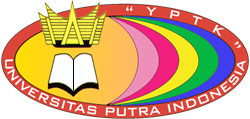 PENERAPAN AHP (ANALYTICAL HIERARCHY PROCESS) DALAM MENGANALISA FAKTOR-FAKTOR YANG MEMPENGARUHI TINGKAT EKONOMI MASYARAKAT PESISIR SELATAN (Studi Kasus : Kenagarian Lakitan, Kec. Lengayang, Pesisir Selatan)TIM PENGUSULNUGRAHA RAHMANSYAH, S.KOM, M.KOM / 1031038901 (Ketua )SHARY ARMONITHA LUSINIA, S.KOM, M.KOM / 1021128801 (Anggota 1) UNIVERSITAS PUTRA INDONESIA “YPTK” PADANGAGUSTUS 2019HALAMAN PENGESAHANJudul Penelitian	: Analisa Tingkat Perekonomian Masyarakat Pesisir Pantai Menggunakan Algoritma Data Mining (Studi Kasus : Kenagarian Lakitan, Kec. Lengayang, Pesisir Selatan)Kode / Nama Rumpun Ilmu		: 458 / Teknik InformatikaPenelitiNama	 Lengkap		: Nugraha Rahmansyah, S.Kom, M.KomNIDN			: 1031038901Jabatan Fungsional		: Asisten AhliProgram Studi		: Teknik InformatikaNomor HP			: 0823-9238-4788Alamat Surel (E-Mail)	: nugraha.rahmansyah@gmail.comAnggota PenelitiNama Lengkap		: Shary Armonitha Lusinia, S.Kom, M.KomNIDN			: 1021128801Perguruan Tinggi		: Universitas Putra Indonesia “YPTK” PadangBiaya Penelitian			: Rp. 19.571.000,00Biaya Luaran Tambahan		: -Padang, 24 Agustus 2018	Menyetujui,Ketua Lembaga Penelitian dan Pengabdian Masyarakat (LPPM)	Universitas Putra Indonesia “YPTK” PadangAbulwafa Muhammad, S.Kom, M.Kom.NIDN. 1021098101DAFTAR ISIHALAMAN JUDULHALAMAN PENGESAHAN 		iDAFTAR ISI 		iiIDENTITAS DAN URAIAN UMUM 		ivRINGKASAN 		vBAB	1	PENDAHULUAN 		1Latar Belakang 		1Rumusan Masalah 		3Batasan Masalah 		3Tujuan Penelitian 		3Luaran Penelitian 		4BAB	II	TINJAUAN PUSTAKA 		5Faktor Ekonomi 		5Pengertian Ekonomi Secara Umum 		5Faktor Faktor Tingkat Ekonomi 		6AHP (Analytical Hierarchy Process)		9Definisi Analytical Hierarchy Process		9Tahap-Tahap Analytical Hierarchy Process		10Prinsip Dasar AHP		12Aksioma Utama AHP		13BAB	III	METODE PENELITIAN		16Kerangka Penelitian 		16BAB	IV	BIAYA DAN JADWAL PENELITIAN		18Anggaran Biaya 		18Jadwal Penelitian 		19DAFTAR PUSTAKA		20LAMPIRAN 		21Lampiran 1. Susunan Organisasi Tim Peneliti/Pelaksana dan Pembagian Tugas 		21Lampiran 2. Biodata Ketua dan Anggota 		22Lampiran 3. Surat Pernyataan Ketua Pengusul 		29IDENTITAS DAN URAIAN UMUM Judul Penelitian	: Penerapan AHP (Analytical Hierarchy Process) dalam Menganalisa Faktor- Faktor yang Mempengaruhi Tingkat Ekomoni  Masyarakat Pesisir (Studi Kasus : Kenagarian Lakitan, Kec. Lengayang, Pesisir Selatan).Tim PenelitiObjek PenelitianMenganalisa tingkat perekonomian masyarakat pesisir pantai Kenagarian Lakitan, Kab. Pesisir Selatan, Sumatera Barat.Masa PelaksanaanMulai		: bulan : Januari	tahun : 2019Berakhir		: bulan : Desember	tahun : 2019Usulan Biaya DRPM Ditjen Penguatan RisbangTahun ke-1	: Rp. 19.571.000,00. Lokasi Penelitian :Kenagarian Lakitan, Kec. Lengayang, Pesisir Selatan, Sumatera Barat.Instansi lain yang terlibat : Pemerintah Nagari Lakitan, Kec. Lengayang, Pesisir Selatan.RINGKASANPenelitian ini mengkaji faktor-faktor penyebab terjadinya kemiskinan di Kecamatan lengayang pesisir selatan, yang merupakan salah satu dari sekian banyak nagari yang tersebar di Kabupaten Pesisir Selatan. Dari 15 Kecamatan yang ada dipesisir selatan, kecamatan lengayang termasuk kecamatan yang memiliki persentase tingkat kemiskinan Kenagarian Lakitan ini sebahagian besar berada di pesisir pantai sehingga sebahagian besar masyarakat nagari ini berprofesi sebagai nelayan. Selain berprofesi sebagai nelayan  ada juga masyarakat yang bekerja sebagai, pegawai, pedagang, buruh tani, buruh perkebunan, buruh bangunan dan profesi lainnya. Berdasarkan kondisi perekonomian saat ini, masyarakat pesisir selatan hanya dikategorikan menjadi dua kelompok, yaitu miskin dan tidak miskin. Penelitian ini dilakukan untuk lebih menganalisa faktor –faktor yang mempengaruhi kondisi masyarakat miskin, sehingga kita dapat mengetahui kondisi rill faktor apa saja yang menjadi penyebab kemiskinan yang terjadi di masyarakat pesisir. Hasil dari penelitian ini akan memberikan manfaat kepada masyarakat itu sendiri dan pihak terkait, baik pemerintah ataupun pihak swasta untuk merencanakan peningkatan perekonomian masyarakat khususnya masyarakat kenagarian lakitan, dan masyarakat Kabupaten Pesisir Selatan pada umumnya. Dan metode yang diterapkan untuk menganalisa permasalahan ini menggunakan konsep Decision Support Systems metode AHP (Analytical Hierarchy Process).Kata Kunci : Perekonomian, Decision Support Systems, AHP (Analytical Hierarchy Process).BAB IPENDAHULUANLatar BelakangTeknologi berkembang semakin pesat pada saat sekarang ini, terutama teknologi dibidang informasi dan komunikasi, mulai dari teknologi perangkat keras hingga teknologi perangkat lunak. Ini bisa dilihat dari sisi kecepatan ataupun kemudahan dalam melakukan komunikasi dan mendapatkan informasi. Salah satu dampak dari perkembangan teknologi ini adalah ikut berkembangnya  metode komputasi. Metode komputasi yang berkembang saat ini adalah metode sistem pengambilan keputusan (Decisions Support System). Dalam teknologi informasi, sistem pengambilan keputusan merupakan cabang ilmu yang letaknya diantara sistem informasi dan sistem cerdas.Perkembangan teknologi juga sangat berpengaruh terhadap perkembangan bisnis diantaranya dengan banyak berdiri perusahaan-perusahaan, baik itu perusahaan kelas atas, kelas menengah ataupun kelas bawah yang bergerak dalam semua bidang ekonomi. Secara umum semua perusahaan-perusahaan tersebut memiliki tujuan untuk mendapatkan keuntungan  yang optimal, maka kegagalan dalam melaksanakan kegiatan pemasaran akan membawa akibat-akibat yang cukup fatal bagi perusahaan, untuk itu perlu ditempuh berbagai cara demi mencapai tujuan tersebut. Seperti yang diketahui, bahwa konsep dan strategi promosi pemasaran akan selalu berkembang sesuai dengan perkembangan zaman. Strategi promosi pemasaran merupakan salah satu langkah awal dalam rangka mengenalkan produk pada konsumen dan ini akan menjadi sangat penting karena berkaitan dengan keuntungan-keuntungan yang akan diperoleh oleh perusahaan. Strategi promosi pemasaran bisa berguna dengan optimal apabila didukung oleh perencanaan yang terstruktur baik secara internal maupun secara eksternal. Pemasaran dimulai dengan pemenuhan kebutuhan manusia yang kemudian tumbuh menjadi keinginan manusia, proses dalam pemenuhan kebutuhan dan keinginan manusia inilah yang menjadi konsep pemasaran, mulai dari pemenuhan produk (product), penetapan harga (price), pengiriman barang (place), dan mempromosikan barang (promotion).Perencanaan strategi promosi pemasaran sangat diperlukan oleh sebuah perusahaan termasuk PT. Indomex. Untuk memenuhi kebutuhan dalam perencanaan strategi promosi pemasaran sangat dibutuhkan suatu sistem yang canggih. Sistem tersebut harus dapat diandalkan untuk mengolah data menjadi informasi yang bermanfaat dalam pengambilan keputusan baik secara cepat, tepat, rutin, maupun strategis. Pada PT. Indomex proses perencanaan strategi promosi pemasaran masih bersifat manual karena belum dilakukan secara komputerisasi sehingga mempengaruhi proses pemasaran untuk menentukan konsep dan strategi yang tepat dalam perencanaan strategi promosi pemasaran. Dari uraian di atas, penulis merasa tertarik untuk mengangkat masalah ini dengan melakukan penelitian untuk mendapatkan gambaran perancangan sistem. Semua rumusan-rumusan dan analisa, penulis  tuangkan dalam suatu tulisan dalam bentuk penelitian dengan judul “SISTEM PENDUKUNG KEPUTUSAN PERENCANAAN STRATEGI PROMOSI PEMASARAN DENGAN MENGGUNAKAN METODE AHP (ANALYTICAL HIERARCHY PROCESS) PADA PT. INDOMEX.” Data mining, sering disebut juga sebagai Knowledge Discovery in Database (KDD), adalah kegiatan yang meliputi pengumpulan, pemakaian data-data yang berukuran besar (Santoso, 2007). Dan keluaran dari Data mining ini bisa dipakai untuk memperbaiki pengambilan keputusan di masa depan. Sehingga istilah pattern recognition sekarang jarang digunakan karena sudah termasuk bagian dari Data mining. KDD yaitu keseluruhan proses non-trivial untuk mencari dan mengidentifikasi pola (pattern) dalam data, dimana pola yang ditemukan bersifat sah, baru, dapat bermanfaat dan dapat dimengerti. KDD berhubungan dengan teknik integrasi dan penemuan ilmiah, intreprestasi dan visualisasi dari pola-pola sejumlah kumpulan data.Pada penelitian (Rina dan Yuwono 2014) membahas mengenai penggunaan Algoritma C.45 dalam menganalisa pola prilaku nasabah dalam pengkreditan dimana dari hasil uji coba sebanyak 20 data uji dihasilkan 13 data benar dan 7 data salah, dengan tingkat akurasi 65%. Dan pada penelitian (Heri dan Sudiyatno 2014) yang membahas tentang prestasi siswa berdasarkan sosial ekonomi, motivasi, kedisiplinan, dan prestasi masa lalu dimana dari hasil penelitian tersebut rata-rata keberhasilan dalam melakukan klasifikasi data mencapai akurasi di 95,7%. Hal ini menunjukkan bahwa algoritma ini memiliki performa yang handal dalam melakukan klasifikasi. Dan pada penelitian (Muflikhati, dkk 2010) yang membahas mengenai kondisi sosial ekonomi dan tingkat kesejahteraan keluarga, studi kasus di wilayah pesisir Jawa Barat. Hasil penelitian ini menunjukkan bahwa tidak terdapat perbedaan yang signifikan dalam hal umur ayah dan ibu, total aset, dan pengeluaran per kapita pada keluarga nelayan dan bukan nelayan. Akan tetapi, keluarga nelayan memiliki jumlah anggota keluarga dan pendapatan per kapita yang lebih besar secara signifikan daripada keluarga bukan nelayan. Sebaliknya, pendidikan ayah dan pendidikan ibu pada keluarga nelayan lebih rendah dibandingkan dengan pendidikan ayah dan ibu pada keluarga bukan nelayan.Jika kesejahteraan keluarga diukur hanya dari aspek ekonomi, maka keluarga nelayan lebih sejahtera dibandingkan dengan keluarga bukan nelayan. Sebaliknya, jika kesejahteraan diukur dengan berbagai dimensi kehidupan, maka keluarga nelayan lebih rendah tingkat kesejahteraannya.Seiring dengan perkembangan zaman yang semakin pesat, tentu kebutuhan manusia semakin bertambah. Hal ini diakibatkan oleh pertambahan penduduk yang sangat cepat yang menimbulkan aneka permasalahan yang serius bagi kesejahteraan umat manusia. Pertumbuhan penduduk yang begitu pesat dewasa ini sedikit banyak dipengaruhi oleh transisi cepat yang melanda kecenderungan kependudukan. Seiring perkembangan zaman, tentu kebutuhan terhadap manusia bertambah oleh karena itu ekonomi secara terus-menerus mengalami pertumbuhan dan perubahan. Perubahan yang secara umum terjadi pada perekonomian yang dialami seperti pengangguran , kesempatan kerja, hasil produksi,dan sebagainya. Jika hal ini ditangani dengan tepat maka suatu negara mengalami keadaan ekonomi yang stabil, mempengaruhi kesejahteraan kehidupan penduduk yang ada. Pemerintahpun juga telah mencoba mengatasi permasalahan ekonomi dengan berbagai macam alternative solusi. Namun permasalahan ekonomi masih dapat ditemukan di berbagai daerah.Kenagarian Lakitan merupakan salah satu dari sekian banyak nagari yang tersebear di Kabupaten Pesisir Selatan. Kenagarian Lakitan ini sebahagian besar berada di pesisir pantai sehingga sebahagian besar masyarakat nagari ini berprofesi sebagai nelayan. Selain berprofesi sebagai nelayan ada juga masyarakat yang bekerja seabagai, pegawai, pedagang, buruh tani, buruh perkebunan, buruh bangunan dan profesi lainnya. Berdasarkan kondisi perekonomian saat ini, masyarakat kenagarian lengayang hanya dikategorikan menjadi dua kelompok, yaitu miskin dan tidak miskin. Penelitian ini dilakukan untuk lebih menganalisa kondisi perekonomian masyarakat, sehingga kita dapat mengetahui kondisi rill tingkat perekonomian dan kita juga dapat mengetahui korelasi atau hubungannya dengan jenis pekerjaan atau profesi masyarakat. Hasil dari penelitian ini akan memberikan manfaat kepada pihak terkait, baik pemerintah ataupun pihak swasta untuk merencanakan peningkatan perekonomian masyarakat khususnya masyarakat kenagarian lakitan, dan masyarakat Kabupaten Pesisir Selatan pada umumnya. Analisa terhadap permasaalahan ini menggunakan konsep data mining dengan algoritma C.45.Rumusan MasalahAdapun rumusan masalah yang ada pada penelian ini adalah :Bagaimana kondisi perekonomian masyarakat pesisir pantai di Kenagarian Lakitan saat ini?Bagaimana cara menganalisa hubungan pekerjaan dengan perekonomian masyarakat pesisir?Bagaimana cara menganalisa tingkat perekonomian masyarakat pesisir menggunakan algoritma C4.5?Bagaimana cara merancang pohon keputusan (decision tree) untuk mengidentifikasi tingkat perekonomian masyarakat pesisir?Bagaimana cara membantu pihak kabupaten, kecamatan maupun kelurahan/desa dalam memberikan solusi terhadap masyarakat yang memiliki tingkat perekonomian yang rendah?Batasan MasalahDari permasalahan yang telah diuraikan diatas, maka batasan-batasan danlam penelitian ini sebagai berikut :Data yang diproses berupa data kategori dan tidak ada data missing value.Analisa data secara manual dipilih sebanyak 30 sampai 50 sampel data dan data set yang diuji sebanyak 100 sampai 150 data.Dalam tahap implementasi, peneliti menggunakan perangkat lunak Rapid Miner 5.3.Tujuan PenelitianAdapun tujuan dilakukannya penelitian ini adalah untuk :Untuk mengetahui tingkat perekonomian masyarakat pesisir pantai Kenagarian Lakitan.Mengetahui faktor-faktor yang paling berpengaruh terhadap tingkat perekonomi masyarakat pesisir pantai Kenagarian Lakitan.Menganalisa faktor-faktor yang paling berpengaruh terhadap tingkat perekonomi masyarakat pesisir pantai Kenagarian Lakitan menggunakan Algoritma C4.5Luaran PenelitianPenelitian ini akan menghasilkan beberapa luaran yang akan bermanfaat bagi ilmu pengetahuan, pemerintah dan masyarakat. Adapun luaran tersebut dapat dilihat pada tabel 1.1 berikut ini:Tabel 1.1 Rencana Target Capaian TahunanBAB IILANDASAN TEORITingkat EkonomiPengertian Ekonomi Secara UmumDi dalam struktur sosial kemasyarakatan banyak terdapat ukuran-ukuran di dalam pelapisan-pelapisan yang terjadi di dalam masyarakat tersebut yang lebih dikenal dengan istilah stratifikasi  sosial diantaranya adalah pelapisan yang terjadi karena kekayaan seseorang yang lebih dikenal dengan sebutan tingkat ekonomi. Sebelum beranjak lebih jauh untuk memahami hal tersebut perlu untuk menelaah kembali pengertian dari ekonomi itu sendiri sebagai arti dasar pembentukan tingkatan atau pelapisan yang terjadi di dalam struktur sosial kemasyarakatan tersebut. Ekonomi sendiri adalah sebuah cabang ilmu sosial yang berobjek pada individu dan masyarakat, secara etimologis dapat diartikan ekonomi terdiri dari dua suku kata bahasa Yunani yaitu oikos dan nomos yang berarti tata laksana rumah tangga (Rosyidi, 2009:5). Dapat dilihat dari namanya maka pada saat pertama kali diperkenalkan ekonomi sendiri mempunyai ruang lingkup kajian dan permasalahan yang sangat terbatas yaitu hanya pada tata laksana rumah tangga dan hanya pada permasalahan mencukupi kebutuhan rumah tangga saja. Untuk    melihat    defenisi    ekonomi    secara    utuh    Rosyidi    (2009:7) mendefinisikannya sebagai berikut :“ilmu ekonomi adalah salah satu cabang ilmu pengetahuan yang berdaya upaya untuk memberikan pengetahuan dan pengertian tentang gejala-gejala masyarakat yang timbul karna perbuatan manusia dalam usahanya untuk memenuhi kebutuhannya atau untuk mencapai kemakmuran”		Dari  definisi  di  atas  dapat  dikatakan  bahwa  ekonomi  secara  umum mengkaji mengenai pemenuhan kebutuhan manusia dan kemakmuran manusia, dua  hal  pokok  dari  permasalahan  ekonomi  tersebut  yaitu  kebutuhan  dan pencapaian kemakmuran merupakan salah satu dasar di dalam pelapisan sosial di dalam masyarakat bila dihubungkan dengan permasalahan mikro tingkat ekonomi masyarakat, dengan kata lain semakin makmur seseorang dan semakin mampu untuk  memenuhi  kebutuhannya  dengan  berbagai  tingkatannya  maka  semakin tinggi pula tingkat ekonomi seseorang di dalam struktur sosial kemasyarakatanFaktor Faktor Tingkat EkonomiAda beberapa faktor yang dapat menentukan tinggi rendahnya sosial ekonomi orang tua di masyarakat, diantaranya tingkat pendidikan, jenis pekerjaan, tingkat pendapatan, kondisi lingkungan tempat tingal, pemilikan kekayaan, dan partisipasi dalam aktivitas kelompok dari komunitasnya. Dalam hal ini uraiannya dibatasi hanya 4 faktor yang menentukan yaitu tingkat pendidikan, pendapatan, dan kepemilikan kekayaan, dan jenis pekerjaanTingkat PendidikanMenurut UU RI No. 20 Tahun 2003 pasal 1, pada dasarnya jenjang pendidikan adalah tahapan pendidikan yang ditetapkan berdasarkan tingkat perkembangan peserta didik, tujuan yang akan dicapai, dan kemampuan yang dikembangkan. Pendidikan menurut UU No. 20 Tahun 2003 tentang Sistem Pendidikan Nasional adalah usaha sadar dan terencana untuk mewujudkan suasana belajar dan proses pembelajaran agar peserta didika secara aktif mengembangkan potensi dirinya untuk memiliki kekuatan spiritual keagamaan, pengendalian diri, kepribadian, kecerdasan, akhlak mulia, serta keterampilan yang diperlukan dirinya, masyarakat, bangsa dan negara. Pendidikan adalah aktivitas dan usaha untuk meningkatkan kepribadian dengan jalan membina potensi-potensi pribadinya, yaitu rokhani (pikir, cipta, rasa, dan hati nurani) serta jasmani (panca indera dan keterampilan-keterampilan).Menurut UU RI No. 20 Tahun 2003 pasal 3 Pendidikan bertujuan untuk “Mencerdaskan kehidupan bangsa dan mengembangkan manusia Indonesia seutuhnya, yaitu manusia yang beriman dan bertaqwa kepada Tuhan Yang Maha Esa dan berbudi pekerti luhur, memiliki pengetahuan dan ketrampilan, kesehatan jasmani dan rohani, kepribadian yang mantap dan bertanggung jawab kemasyarakatan dan kebangsaan”. Untuk mencapai tujuan tersebut, pendidikan diselenggarakan melalui jalur pendidikan sekolah (pendidikan formal) dan jalur pendidikan luar sekolah (pendidikan non formal). Jalur pendidikan sekolah (pendidikan formal) terdapat jenjang pendidikan sekolah, jenjang pendidikan sekolah pada dasarnya terdiri dari pendidikan prasekolah, pendidikan dasar, pendidikan menengah, dan pendidikan tinggiTingkat PendapatanPendapatan adalah jumlah semua pendapatan kepala keluarga maupun anggota keluarga lainnya yang diwujudkan dalam bentuk uang dan barang. Menurut Sumardi dalam Yerikho (2007) mengemukakan bahwa pendapatan yang diterima oleh penduduk akan dipengaruhi oleh tingkat pendidikan yang dimilikinya. Dengan pendidikan yang tinggi mereka akan dapat memperoleh kesempatan yang lebih luas untuk mendapatkan pekerjaan yang lebih baik disertai pendapatan yang lebih besar. Sedangkan bagi penduduk yang berpendidikan rendah akan mendapat pekerjaan dengan pendapatan yang kecil.Dalam penelitian ini yang dimaksud dengan pendapatan orang tua adalah penghasilan yang di terima orang tua dalam bentuk uang dari hasil kerja baik secara formal maupun informal . Berdasarkan penggolongannya, BPS membedakan pendapatan penduduk menjadi 4 golongan yaitu :Golongan pendapatan sangat tinggi adalah jika pendapatan rata-rata lebih dari Rp. 3.500.000,00 per bulanGolongan pendapatan tinggi adalah jika pendapatan rata-rata antara Rp. 2.500.000,00 s/d Rp. 3.500.000,00 per bulanGolongan pendapatan sedang adalah jika pendapatan rata-rata dibawh antara Rp. 1.500.000 s/d Rp. 2.500.000,00 per bulanGolongan pendapatan rendah adalah jika pendapatan rata-rata Rp.1.500.000,00 per bulan kebawah.Dari keterangan diatas dapat dikatakan bahwa pendapatan juga sangat berpengaruh terhadap tingkat ekonomi seseorang. Apabila seseorang mempunyai pendapatan yang tinggi, maka dapat dikatakan bahwa tingkat ekonominya tinggi juga. Disamping memiliki penghasilan pokok setiap Keluarga biasanya memiliki penghasilan lain yang meliputi penghasilan  tambahan  dan  penghasilan  insidentil.Kepemilikan Kekayaan dan FasilitasPemilikan kekayaan atau fasilitas adalah kekayaan dalam bentuk barang-barang dimana masih bermanfaat dalam menunjang kehidupan ekonominya. Fasilitas atau kekayaan itu antara lain:Barang-barang berharga Menurut Abdulsyani (1994), bahwa pemilikan kekayaan yang bernilai ekonomis dalam berbagai bentuk dan ukuran seperti perhiasan, televisi, kulkas dan lain-lain dapat menunjukkan adanya pelapisan dalam masyarakat. Jenis-jenis kendaraan pribadi.Kendaraan pribadi dapat digunakan sebagai alat ukur tinggi rendahnya tingkat sosial ekonomi orang tua. Misalnya: orang yang mempunyai mobil akan merasa lebih tinggi tingkat taraf ekonominya dari pada orang yang mempunyai sepeda motor. Jenis PekerjaanPekerjaan akan menentukan status sosial ekonomi karena dari bekerja segala kebutuhan akan dapat terpenuhi. Pekerjaaan tidak hanya mempunyai nilai ekonomi namun usaha manusia untuk mendapatkan kepuasan dan mendapatkan imbalan atau upah, berupa barang dan jasa akan terpenuhi kebutuhan hidupnya. Pekerjaan seseorang akan mempengaruhi kemampuan ekonominya, untuk itu bekerja merupakan suatu keharusan bagi setiap individu sebab dalam bekerja mengandung dua segi, kepuasan jasmani dan terpenuhinya kebutuhan hidup.Menurut Manginsihi (2013: 15), pekerjaan adalah kegiatan yang dilakukan oleh orang tua siswa untuk mencari nafkah. Pekerjaan yang ditekuni oleh setiap rang berbeda-beda, perbedaan itu akan menyebabkan perbedaan tingkat penghasilanyang rendah sampai padatingkat penghasilan yang tinggi, tergantung pada pekerjaan yang ditekuninya. Contoh pekerjaan berstatus sosioekonomi rendah adalah pekerja pabrik, buruh manual, penerima dana kesejahteraan, dan pekerja pemeliharaan. Santrock (2007: 282)Jadi untuk menentukan status sosial ekonomi yang dilihat dari pekerjaan, maka jenis pekerjaan dapat diberi batasan sebagai berikut: Pekerjaan yang berstatus tinggi, yaitu tenaga ahli teknik dan ahli jenis, pemimpin ketatalaksanaan dalam suatu instansi baik pemerintah maupun swasta, tenaga administrasi tata usaha. Pekerjaan yang berstatus sedang, yaitu pekerjaan di bidang penjualan dan jasa. Pekerjaan yang berstatus rendah, yaitu petani dan operator alat angkut/bengkelAHP (Analytic Hierarchy Process)		AHP merupakan salah satu teknik pengambilan keputusan/ optimasi multivariate yang digunakan dalam analisis kebijaksanaan. Pada hakekatnya AHP merupakan suatu model pengambil keputusan yang komprehensif dengan memperhitungkan hal- hal yang bersifat kualitatif dan kuantitatif. Dalam model pengambilan keputusan dengan AHP pada dasarnya berusaha menutupi semua kekurangan dari model-model sebelumnya. AHP juga memungkinkan ke struktur suatu sistem dan lingkungan kedalam komponen saling berinteraksi dan kemudian menyatukan mereka dengan mengukur dan mengatur dampak dari komponen kesalahan sistem (Saaty,2001)	Peralatan utama dari model ini adalah sebuah hirarki fungsional dengan input utamanya adalah persepsi manusia. Jadi perbedaan yang mencolok model AHP dengan model lainnya terletak pada jenis inputnya. Terdapat 4 aksioma-aksioma yang terkandung dalam model AHPReciprocal Comparison artinya pengambilan keputusan harus dapat memuat perbandingan dan menyatakan preferensinya. Prefesensi tersebut harus memenuhi syarat resiprokal yaitu apabila A lebih disukai daripada B dengan skala x, maka B lebih disukai daripada A dengan skala 1/xHomogenity artinya preferensi seseorang harus dapat dinyatakan dalam skala terbatas atau dengan kata lain elemen- elemennya dapat dibandingkan satu sama lainnya. Kalau aksioma ini tidak dipenuhi maka elemen- elemen yang dibandingkan tersebut tidak homogen dan harus dibentuk cluster (kelompok elemen) yang baruIndependence artinya preferensi dinyatakan dengan mengasumsikan bahwa kriteria tidak dipengaruhi oleh alternatif-alternatif yang ada melainkan oleh objektif keseluruhan. Ini menunjukkan bahwa pola ketergantungan dalam AHP adalah searah, maksudnya perbandingan antara elemen-elemen dalam satu tingkat dipengaruhi atau tergantung oleh elemen-elemen pada tingkat diatasnyaExpectation artinya untuk tujuan pengambil keputusan. Struktur hirarki diasumsikan lengkap. Apabila asumsi ini tidak dipenuhi maka pengambil keputusan tidak memakai seluruh kriteria atau objectif yang tersedia atau diperlukan sehingga keputusan yang diambil dianggap tidak lengkapSelanjutnya Saaty (2001) menyatakan bahwa proses hirarki analitik (AHP) menyediakan kerangka yang memungkinkan untuk membuat suatu keputusan efektif atas isu kompleks dengan menyederhanakan dan mempercepat proses pendukung keputusan. Pada dasarnya AHP adalah suatu metode dalam merinci suatu situasi yang kompleks, yang terstruktur kedalam suatu komponen-komponennya. Artinya dengan menggunakan pendekatan AHP kita dapat memecahkan suatu masalah dalam pengambilan keputusan.Prinsip Kerja AHPPrinsip kerja AHP adalah penyederhanaan suatu persoalan kompleks yang tidak terstruktur, stratejik, dan dinamik menjadi bagian-bagiannya, serta menata dalam suatu hierarki. Kemudian tingkat kepentingan setiap variabel diberi nilai numerik secara subjektif tentang arti penting variabel tersebut secara relatif dibandingkan dengan variabel lain. Dari berbagai pertimbangan tersebut kemudian dilakukan sintesa untuk menetapkan variabel yang memiliki prioritas tinggi dan berperan untuk mempengaruhi hasil pada sistem tersebut (Marimin, 2004).Prosedur AHPPada dasarnya langkah-langkah dalam metode AHP meliputi :Menyusun hirarki dari permasalahan yang dihadapi.Persoalan yang akan diselesaikan, diuraikan menjadi unsur-unsurnya, yaitu kriteria dan alternatif, kemudian disusun menjadi struktur hierarki seperti Gambar 1. di bawah ini :Gambar 1. Struktur Hierarki AHPPenilaian kriteria dan alternatifKriteria dan alternatif dinilai melalui perbandingan berpasangan. Menurut Saaty (1988), untuk berbagai persoalan, skala 1 sampai 9 adalah skala terbaik dalam mengekspresikan pendapat. Nilai dan definisi pendapat kualitatif dari skala perbandingan Saaty dapat dilihat pada Tabel 1.Tabel 1.   Skala Penilaian Perbandingan Berpasangan Perbandingan dilakukan berdasarkan kebijakan pembuat keputusan dengan menilai tingkat kepentingan satu elemen terhadap elemen lainnya Proses perbandingan berpasangan, dimulai dari level hirarki paling atas yang ditujukan untuk memilih kriteria, misalnya A, kemudian diambil elemen yang akan dibandingkan, misal A1, A2, dan A3. Maka susunan elemen-elemen yang dibandingkan tersebut akan tampak seperti pada gambar matriks di bawah ini :Tabel 2. Contoh matriks perbandingan berpasanganUntuk menentukan nilai kepentingan relatif antar elemen digunakan skala bilangan dari 1 sampai 9 seperti pada Tabel 1., Penilaian ini dilakukan oleh seorang pembuat keputusan yang ahli dalam bidang persoalan yang sedang dianalisa dan mempunyai kepentingan terhadapnya.Apabila suatu elemen dibandingkan dengan dirinya sendiri maka diberi nilai 1. Jika elemen i dibandingkan dengan elemen j mendapatkan nilai tertentu, maka elemen j dibandingkan dengan elemen i merupakan kebalikannya.Dalam AHP ini, penilaian alternatif dapat dilakukan dengan metode langsung (direct), yaitu metode yang digunakan untuk memasukkan data kuantitatif. Biasanya nilai-nilai ini berasal dari sebuah analisis sebelumnya atau dari pengalaman dan pengertian yang detail dari masalah keputusan tersebut. Jika si pengambil keputusan memiliki pengalaman atau pemahaman yang besar mengenai masalah keputusan yang dihadapi, maka dia dapat langsung memasukkan pembobotan dari setiap alternatif.Penentuan prioritasUntuk setiap kriteria dan alternatif, perlu dilakukan perbandingan berpasangan (pairwise comparisons). Nilai-nilai perbandingan relatif kemudian diolah untuk menentukan peringkat alternatif dari seluruh alternatif.Baik kriteria kualitatif, maupun kriteria kuantitatif, dapat dibandingkan sesuai dengan penilaian yang telah ditentukan untuk menghasilkan bobot dan proritas. Bobot atau prioritas dihitung dengan manipulasi matriks atau melalui penyelesaian persamaan matematik.Pertimbangan-pertimbangan terhadap perbandingan berpasangan disintesis untuk memperoleh keseluruhan prioritas melalui tahapan-tahapan berikut:Kuadratkan matriks hasil perbandingan berpasangan.Hitung jumlah nilai dari setiap baris, kemudian lakukan normalisasi matriks.Konsistensi LogisSemua elemen dikelompokkan secara logis dan diperingatkan secara konsisten sesuai dengan suatu kriteria yang logis.Matriks bobot yang diperoleh dari hasil perbandingan secara berpasangan tersebut harus mempunyai hubungan kardinal dan ordinal. Hubungan tersebut dapat ditunjukkan sebagai berikut (Suryadi & Ramdhani, 1998):Hubungan kardinal		: aij . ajk = aikHubungan ordinal 		: Ai > Aj, Aj > Ak maka Ai > AkHubungan diatas dapat dilihat dari dua hal sebagai berikut :Dengan melihat preferensi multiplikatif, misalnya bila anggur lebih enak empat kali dari mangga dan mangga lebih enak dua kali dari pisang maka anggur lebih enak delapan kali dari pisang.Dengan melihat preferensi transitif, misalnya anggur lebih enak dari mangga dan mangga lebih enak dari pisang maka anggur lebih enak dari pisang.Pada keadaan sebenarnya akan terjadi beberapa penyimpangan dari hubungan tersebut, sehingga matriks tersebut tidak konsisten sempurna. Hal ini terjadi karena ketidakkonsistenan dalam preferensi seseorang.Penghitungan konsistensi logis dilakukan dengan mengikuti langkah-langkah sebagai berikut :Mengalikan matriks dengan proritas bersesuaian.Menjumlahkan hasil perkalian per baris.Hasil penjumlahan tiap baris dibagi prioritas bersangkutan dan hasilnya dijumlahkan.Hasil c dibagi jumlah elemen, akan didapat λmaks. Indeks Konsistensi (CI) = (λmaks-n) / (n-1)Rasio Konsistensi = CI/ RI, di mana RI adalah indeks random konsistensi. Jika rasio konsistensi ≤ 0.1, hasil perhitungan data dapat dibenarkan.Daftar RI dapat dilihat pada Tabel 3..Tabel 3. Nilai Indeks RandomBAB IIIMETODE PENELITIAN3.1 Kerangka PenelitianDalam menganalisa data, kita harus memikirkan tahapan atau langkah-langkah kerja. Dalam hal ini, penulis memaparkan beberapa tahap dalam menganalisa data yang dapat dilihat pada Gambar 3.1 yang merupakan kerangka penelitian.Gambar 3.1 Kerangka PenelitianGambar di atas merupakan acuan penulis sebagai kerangka pemikiran dalam menganalisa data.Analisa MasalahSebelum kita melakukan penelitian, terlebih dahulu kita menentukan masalah tingkat perekonomian masyarakat pesisir pantai di Kenagarian Lakitan.Menentukan Tujuan PenelitianSebelum kita melakukan penelitian, kita perlu menetukan untuk apa penelitian ini dilakukan, dan apa kegunaan penelitian ini, sehingga kita bisa mengetahui manfaat dari penelitian yang kita lakukan. Mempelajari LiteraturUntuk mengetahui langkah-langkah dan teknik yang digunakan dalam menganalisa penelitian ini, kita mencari sumber-sumber pengetahuan yang berkaitan dengan penelitian yang akan kita lakukan, baik berupa jurnal, seminar nasional dan internasional, buku dan lain sebagainya.Pengumpulan DataDalam pengumpulan data ini, digunakan beberapa metode yang mendukung antara lain : 1. Interview yaitu melakukan penelusuran untuk mendapatkan data dan informasi melalui tanya jawab dan wawancara dengan pihak orang yang berkopenten terhadap permasalahan yang diteliti. 2. Studi Pustaka yaitu pengumpulan data dan penelusuran informasi dengan cara membaca dan mempelajari buku-buku dan jurnal-jurnal penelitian yang berkaitan dan menunjang, baik dalam menganalisa data dan informasi maupun pemecahan masalah secara keseluruhan. Pemilihan Variabel DataSetelah kita melakukan analisa masalah, selanjutnya kita harus menentukan variable input data. Pada algoritma C4.5 akan dilakukan perancangan decision tree, dengan memilih atribut pada field- field data sebagai akar, membuat cabang untuk masing-masing nilai. Membagi kasus dalam cabang, dan mengulangi proses untuk masing-masing cabang samapi semua kasus pada cabang memiliki kelas yang sama.Pengujian Data Secara ManualPengujian data anggota kredit ini menggambarkan faktor-faktor atau model keterhubungan data anggota kredit. Pada algoritma C4.5 inputan berupa training samples dan samples. Training samples berupa data contoh yang akan digunakan untuk membangun sebuah tree yang telah diuji kebenarannya. Sedangkan samples merupakan field- field data yang nantinya akan kita gunakan sebagai parameter dalam melakukan klasifikasi data. Implementasi Menggunakan SoftwareDi dalam penganalisaan data nasabah kredit ini penulis menggunakan software Rapid Miner versi 5.3. Di mana software Rapid Miner memiliki pilihan decision tree untuk keputusan algoritma C4.5.BAB IVBIAYA DAN JADWAL PENELITIAN4.1 Anggaran Biaya Penelitian dilakukan dalam jangka waktu 1 (satu) tahun dengan rincian kegiatan sebagaimana dijelaskan melalui matriks tabel berikut iniTabel 4.1. Rencana Anggaran Biaya Penelitian4.2 Jadwal Penelitian Jadwal penelitian dapat dilihat pada bar chart dibawah ini :Tabel 4.2. Jadwal PenelitianDAFTAR PUSTAKAPrakoso, A.B, dkk. 2017. Analisis Strategi Pemasaran Produk Kosmetik Wardah dengan Pendekatan SWOT-AHP (Analytic Hierarchy Process). Jurnal Sains dan Seni ITS. Vol. 6 No. 1.  ISSN: 2337-3520 (2301 - 928X Print).Khadijah, Tiffany Siti, dkk. 2016. Strategi Pemasaran Teh Hitam Merk “Alam Dempo” Pada Cv. Karya Sejahtera Pagar Alam. Jurnal AGRISEP. Vol. 15 No. 2. ISSN: 1412-8837.Hardiyansyah, Andri. 2015. Analisis Strategi Pemasaran Usaha Mie Basah (Studi Kasus Di PD. LUGINA – Garut). Jurnal Kalibrasi Sekolah Tinggi Teknologi Garut. Vol. 13 No. 1. ISSN: 2302-7320.Darmanto, Eko, dkk. 2014. Penerapan Metode AHP (Analythic Hierarchy Process) Untuk Menentukan Kualitas Gula Tumbu. Jurnal SIMETRIS. Vol 5 No 1. ISSN: 2252-4983.Azmi, Meri, dkk. 2014. Pemanfaatan Sistem Pendukung Keputusan untuk Penentuan Alokasi Dana Kegiatan (Studi Kasus Unit Kegiatan Mahasiswa Politeknik Negeri Padang). Jurnal Momentum. Vol. 16 No. 1. ISSN: 1693-752XLenti, Febri Nova. 2014. Rekayasa Database Terdistribusi Pada Layanan Pemesanan Tiket Pesawat Terbang. Jurnal Teknologi Technoscientia. Vol. 6 No. 2. ISSN: 1979-8415Mulyanto, Aunur R. 2009. Rekayasa Perangkat Lunak, Jilid 1. Jakarta: Direktorat Pembinaan Sekolah Menengah Kejuruan.Kusrini, 2007. Konsep dan Aplikasi Sistem Pendukung Keputusan. Yogyakarta. Andi.S, Rosa dan M. Shalahuddin. 2014. Rekayasa Perangkat Lunak Terstruktur dan Berorientasi Objek, Jilid 2. Bandung: Informatika.Pressman, Rogger S. 2010. Rekayasa Perangkat Lunak. Edisi 7. Yogyakarta. Andi.Janner, Simarmata. 2010. Rekayasa Perangkat Lunak. Yogyakarta. Andi.Sidik, Betha. 2012.  Pemrograman Web PHP Edisi Revisi. Bandung: Informatika. Nugroho, Bunafit. 2016. Membuat Aplikasi Web : Sistem Informasi Perpustakaan Dengan PHP-MySQL dan Dreamwever. Yogyakarta. Gava media.Ardhana, YM Kusuma. 2014. Project PHP & MySQL (Membuat Website Buku Digital). Jasakom.Lampiran 1. Susunan Organisasi Tim Peneliti/Pelaksana dan Pembagian Tugas.Lampiran 2. Biodata Ketua dan AnggotaKetua Penelitian :A. Identitas DiriB. Riwayat PendidikanC. Pengalaman Penelitian Dalam 5 Tahun TerakhirD. Pengalaman Pengabdian Kepada Masyarakat dalam 5 Tahun TerakhirE. Publikasi Artikel Ilmiah dalam Jurnal dalam 5 Tahun TerakhirF. Pemakalah Seminar Ilmiah dalam 5 Tahun TerakhirG. Karya Buku Dalam 5 Tahun Terakhir	H. Perolehan HKI dalam 10 Tahun TerakhirI. Pengalaman Merumuskan Kebijakan Publik/Rekayasa Sosial Lainnya dalam 10 Tahun TerakhirJ. Penghargaan dalam 10 Tahun TerakhirSemua data yang saya isikan dan tercantum dalam biodata ini adalah benar dan dapat dipertanggung jawabkan secara hukum. Apabila dikemudian hari ternyata dijumpai ketidaksesuaian dengan kenyataan, saya sanggup menerima sanksi.Demikian biodata ini saya buat dengan sebenarnya untuk memenuhi salah satu persyaratan dalam pengajuan Penugasan Penelitian.																				 Padang, 24 Agustus 2018									 Pengusul,																		Nugraha Rahmansyah, S.Kom, M.Kom								 NIDN : 1031038901		Anggota I:A. Identitas DiriB. Riwayat PendidikanC. Pengalaman Penelitian Dalam 5 Tahun TerakhirD. Pengalaman Pengabdian Kepada Masyarakat dalam 5 Tahun TerakhirE. Publikasi Artikel Ilmiah dalam Jurnal dalam 5 Tahun TerakhirF. Pemakalah Seminar Ilmiah dalam 5 Tahun TerakhirG. Karya Buku Dalam 5 Tahun Terakhir	H. Perolehan HKI dalam 10 Tahun TerakhirI. Pengalaman Merumuskan Kebijakan Publik/Rekayasa Sosial Lainnya dalam 10 Tahun TerakhirJ. Penghargaan dalam 10 Tahun Terakhir	Semua data yang saya isikan dan tercantum dalam biodata ini adalah benar dan dapat dipertanggung jawabkan secara hukum. Apabila dikemudian hari ternyata dijumpai ketidaksesuaian dengan kenyataan, saya sanggup menerima sanksi.Demikian biodata ini saya buat dengan sebenarnya untuk memenuhi salah satu persyaratan dalam pengajuan Penugasan Penelitian.															Padang, 24 Agustus 2018										 Pengusul,																			Shary Armonitha Lusinia, S.Kom, M.Kom							 NIDN : 1021128801	Kode/Nama Rumpun IlmuBidang Fokus : 458 / Teknik Informatika: Teknologi Informasi dan KomunikasiMengetahui,Dekan Fakultas Ilmu KomputerDr. Julius Santony, S.Kom, M.Kom.NIDN. 1029077301Ketua Peneliti,Nugraha Rahmansyah, S.Kom, M.Kom.NIDN. 1031038901NoNamaJabatanBidang KeahlianInstansi AsalAlokasi Waktu(Jam/Minggu)1Nugraha Rahmansyah, M.KomKetuaData Mining, Artificial Intellegenci, Decision Support System, Web. Programming, Teknologi JaringanUPI “YPTK”6.002Shary Armonitha L, M.KomAnggotaData Mining, Decision Support SystemUPI “YPTK”6.00NoJenis LuaranJenis LuaranJenis LuaranJenis LuaranIndikator CapaianIndikator CapaianIndikator CapaianNoKategoriSub KategoriWajibTambahanTSTS+1TS+21Artikel ilmiah dimuat dijurnalInternasional bereputasiTidak ada1Artikel ilmiah dimuat dijurnalNasional terakreditasivsubmitted1Artikel ilmiah dimuat dijurnalNasional tidak terakreditasivpublished2Artikel ilmiah dibuat diprosidingInternasional terindeksTidak ada2Artikel ilmiah dibuat diprosidingNasionalvsubmitted3Invited speaker dalam temu ilmiahInternasionalTidak ada3Invited speaker dalam temu ilmiahNasionalTidak ada4Visiting LecturerInternasionalTidak ada5Hak Kekayaan Inelektual (HKI)PatenTidak ada5Hak Kekayaan Inelektual (HKI)Paten sederhanaTidak ada5Hak Kekayaan Inelektual (HKI)Hak CiptavTerdaftar5Hak Kekayaan Inelektual (HKI)Merek dagangTidak ada5Hak Kekayaan Inelektual (HKI)Rahasia dagangTidak ada5Hak Kekayaan Inelektual (HKI)Desain Produk IndustriTidak ada5Hak Kekayaan Inelektual (HKI)Indikasi GeografisTidak ada5Hak Kekayaan Inelektual (HKI)Perlindungan Varietas TanamanTidak ada5Hak Kekayaan Inelektual (HKI)Perlindungan Topografi Sirkuit TerpaduTidak ada6Teknologi Tepat GunaTeknologi Tepat GunavPenerapan7Model/Purwarupa/Desain/Karya Seni/Rekayasa SosialModel/Purwarupa/Desain/Karya Seni/Rekayasa SosialTidak ada8Buku Ajar (ISBN)Buku Ajar (ISBN)vDraft9Tingkat Kesiapan TeknologiTingkat Kesiapan Teknologiv2Intensitas KepentinganKeterangan1Kedua elemen sama pentingnya3Elemen yang satu sedikit lebih penting daripada elemen yang lainnya5Elemen yang satu lebih penting daripada yang lainnya7Satu elemen jelas lebih mutlak penting daripada elemen lainnya9Satu elemen mutlak penting daripada elemen lainnya 2,4,6,8Nilai-nilai antara dua nilai pertimbangan-pertimbangan  yang berdekatanA1A2A3A11A21A31Ukuran MatriksNilai RI1,20,0030,5840,9051,1261,2471,3281,4191,45101,49111,51121,48131,56141,57151,591. Honor1. Honor1. Honor1. Honor1. Honor1. Honor1. HonorHonorHonor/Jam (Rp.)Honor/Jam (Rp.)Waktu (Jam/Minggu)Waktu (Jam/Minggu)MingguHonor/Th.I (Rp.)Ketua11,00011,00066483,168,000Anggota 110,00010,00066482,880,000SUB TOTALSUB TOTALSUB TOTALSUB TOTALSUB TOTALSUB TOTAL6,048,0002. Pembelian Bahan Habis Pakai2. Pembelian Bahan Habis Pakai2. Pembelian Bahan Habis Pakai2. Pembelian Bahan Habis Pakai2. Pembelian Bahan Habis Pakai2. Pembelian Bahan Habis Pakai2. Pembelian Bahan Habis PakaiMaterialMaterialJustifikasiPemakaianKuantitasHarga Satuan (Rp).Harga Satuan (Rp).Harga PeralatanPenunjang (Rp) Th.IKertasKertas4 Rim 40,000  40,000  160,000TonerToner1 Rol 750,000  750,000 750,000 Foto copyFoto copy11 Eks 28,000  28,000 308,000 CD RWCD RW25 unit 6,000  6,000 150,000 Jilid ProposalJilid Proposal11 Eks 25,000  25,000 275,000 Peralatan TulisPeralatan Tulis2 Set 250,000  250,000 500,000 Materai @Rp.6000,-Materai @Rp.6000,-15 Buah 7,000  7,000 105,000 Paket InternetPaket Internet20 Gb 45,000  45,000 900,000 PulsaPulsa@2 100,000  100,000  200,000 SUB TOTALSUB TOTALSUB TOTALSUB TOTALSUB TOTALSUB TOTAL 3,348,000 3. Perjalanan3. Perjalanan3. Perjalanan3. Perjalanan3. Perjalanan3. Perjalanan3. PerjalananTransportasi Transportasi 7 kali500,000500,000 3,500,000 KonsumsiKonsumsi2 * 7 kali100,000100,000 1,400,000 Konsultasi Pihak TerkaitKonsultasi Pihak Terkait7 kali250,000250,0001,750,000SUB TOTALSUB TOTALSUB TOTALSUB TOTALSUB TOTALSUB TOTAL 6,650,000 4. Sewa4. Sewa4. Sewa4. Sewa4. Sewa4. Sewa4. SewaPrinterPrinterSewa2 unit375,000375,000750,000KomputerKomputerSewa1 unit325,000325,000325,000KameraKameraSewa1 unit950,000950,000950,000SUB TOTALSUB TOTALSUB TOTALSUB TOTALSUB TOTALSUB TOTAL 2,025,000 5. Lain – Lain5. Lain – Lain5. Lain – Lain5. Lain – Lain5. Lain – Lain5. Lain – Lain5. Lain – LainSeminarSeminar1 kali500,000500,000500,000Publikasi IlmiahPublikasi Ilmiah1 kali1,000,0001,000,0001,000,000SUB TOTALSUB TOTALSUB TOTALSUB TOTALSUB TOTALSUB TOTAL1,500,000TOTAL ANGGARAN YANG DIPERLUKAN PER TH.(Rp)TOTAL ANGGARAN YANG DIPERLUKAN PER TH.(Rp)TOTAL ANGGARAN YANG DIPERLUKAN PER TH.(Rp)TOTAL ANGGARAN YANG DIPERLUKAN PER TH.(Rp)TOTAL ANGGARAN YANG DIPERLUKAN PER TH.(Rp)TOTAL ANGGARAN YANG DIPERLUKAN PER TH.(Rp)19,571,000 TOTAL ANGGARAN YANG DIPERLUKAN (Rp)TOTAL ANGGARAN YANG DIPERLUKAN (Rp)TOTAL ANGGARAN YANG DIPERLUKAN (Rp)TOTAL ANGGARAN YANG DIPERLUKAN (Rp)TOTAL ANGGARAN YANG DIPERLUKAN (Rp)TOTAL ANGGARAN YANG DIPERLUKAN (Rp) 19,571,000 NoKegiatanBulanBulanBulanBulanBulanBulanBulanBulanBulanBulanBulanBulanNoKegiatan1234567891011121Indentifikasi Masalah & Merumuskan masalah2Menganalisa Metodologi3Menganalisa Data3a. Pengumpulan Data3b. Pengelompokan Data3c. Pengolahan Data4Implementasi4a. Instalasi dan Konfigurasi Software4b. Pengujian HasilNoNama / NIDNInstansi AsalBidang IlmuAlokasi WaktuUraian Tugas1Nugraha Rahmansyah /1031038901UPI-YPTKKomputer6- Presentasi- Identifikasi Masalah- Analisa Masalah- Menentukan Tujuan- Mempelajari Literatur- Mengolah Data- Implementasi2Shary Armonitha Lusinia / 1021128801UPI-YPTKKomputer6- Mengumpul Data- Mengelompokkan Data- Implementasi- Evaluasi1Nama LengkapNugraha Rahmansyah, S.Kom, M.Kom2Jenis KelaminLaki-Laki3Jabatan FungsionalAsisten Ahli4NIP/NIK/Identitas lainnya-5NIDN10310389016Tempat/Tanggal LahirBukittinggi / 31 – 03 – 1989 7Emailnugraha.rahmansyah@gmail.com8Nomor telepon/HP0823 9238 47889Alamat KantorJl. Raya Lubuk Begalung, Padang, Sumatera Barat10Nomor Telepon/Fax0751-77666611Lulusan yang dihasilkan-12Mata Kuliah yang diampuPengantar Teknologi InformasiSistem Penunjang KeputusanIntranet dan EkstranetWS. Sistem TerdistribusiKomputer MasyarakatPemrograman WEB 1Praktikum Pemrograman WEB 1Konsep Sistem InformasiS-1S-2S-3Nama Perguruan TinggiUniversitas Putra Indonesia “YPTK” PadangUniversitas Putra Indonesia “YPTK” Padang-Bidang IlmuTeknik InformatikaTeknologi Informasi-Tahun Masuk-Lulus2007-20112012-2013-Judul Skripsi/thesisPembangunan Software Manajemen SekolahAnalisa Algoritma Support Vector Machine (SVM) Dalam Memprediksi Nasabah Yang Berpeluang Kredit Macet.-Nama Pembimbing/PromotorSilfia Andini S.Kom, M.KomEka Praja Wiyata Mandala, S.Kom, M.KomDr. H. Sarjon Defit, S.Kom, M.Sc.Dr. Eko Syamsuddin HasritoNoTahunJudul PenelitianPendanaanPendanaanNoTahunJudul PenelitianSumberJumlah (Rp)1----NoTahunJudul Pengabdian kepada MasyarakatPendanaanPendanaanNoTahunJudul Pengabdian kepada MasyarakatSumberJumlah (Rp)12016Pelatihan Pemanfaatan Teknologi Informasi Dan Komunikasi Untuk Meningkatkan Sumber Daya Manusia Dalam Pelayanan Pasien Rst Reksodiwiryo PadangPersonalRp. 1.695.000NoJudul Artikel IlmiahNama JurnalVolume/Nomor/Tahun1Analisa Algoritma Support Vector Machine (SVM) Dalam Memprediksi Nasabah Yang Berpeluang Kredit MacetKomTekInfo UPI-YPTK ISSN : 2356-0010Vol 3/ No. 1 / Juni 2016 ISSN : 2356-0010NoNama Pertemuan Ilmiah/SeminarJudul Artikel IlmiahWaktu & Tempat1---NoJudul BukuTahunJumlah HalamanPenerbit1----NoJudul tema/HKITahunJenisNomor P/ID1Sistem Pengendalian Listrik Menggunakan Port Paralel2014BukuHKI. 2-01-000000117NoJudul/tema rekayasa sosial yang telah diterapkanTahunTempat Penerapan Respon Masyarakat1----NoJenis PenghargaanINstitusi Pemberi PenghargaanTahun1---1Nama LengkapShary Armonitha Lusinia, S.Kom, M.Kom2Jenis KelaminPerempuan3Jabatan FungsionalAsisten Ahli4NIP/NIK/Identitas lainnya-5NIDN10211288016Tempat/Tanggal LahirPadang / 21– 12 -19887Emailshary.armansyah@gmail.com8Nomor telepon/HP0823 8629 73649Alamat KantorJl. Raya Lubuk Begalung, Padang, Sumatera Barat10Nomor Telepon/Fax0751-77666611Lulusan yang dihasilkan-12Mata Kuliah yang diampuInteraksi Manusia KomputerSistem Informasi ManajemenSistem Penunjang KeputusanSistem DigitalPengantar Teknologi InformasiOrganisasi dan Arsitektur KomputerRekayasa Perangkat Lunak IIS-1S-2S-3Nama Perguruan TinggiUniversitas Putra Indonesia “YPTK” PadangUniversitas Putra Indonesia “YPTK” Padang-Bidang IlmuTeknik InformatikaTeknik Informatika-Tahun Masuk-Lulus2007-20112012-2013-Judul Skripsi/thesisPerancangan Data Mart Pada Kp Ri ( Koperasi Pegawai Republik Indonesia) Lengayang Kabupaten PesselAlgoritma C4.5 Dalam Menganalisa Kelayakan Kredit (Studi Kasus Di Koperasi Pegawai Republik Indonesia (Kp-Ri) Lengayang Pesisir Selatan, Painan, Sumatera Barat)-Nama Pembimbing/promotorSri Rahmawati, S.Kom, M.KomEka Praja Wiyata Mandala, S.Kom, M.KomDr. Ir. Gunadi Widi Nurcahyo, M.ScDr. Eko Syamsuddin Hasrito-NoTahunJudul PenelitianPendanaanPendanaanNoTahunJudul PenelitianSumberJumlah (Rp)1----NoTahunJudul Pengabdian kepada MasyarakatPendanaanPendanaanNoTahunJudul Pengabdian kepada MasyarakatSumberJumlah (Rp)12016Pelatihan Pemanfaatan Teknologi Informasi Dan Komunikasi Untuk Meningkatkan Sumber Daya Manusia Dalam Pelayanan Pasien Rst Reksodiwiryo PadangPersonalRp. 1.695.000NoJudul Artikel IlmiahNama JurnalVolume/Nomor/Tahun1Algoritma C4.5 Dalam Menganalisa Kelayakan Kredit (Studi Kasus Di Koperasi Pegawai Republik Indonesia (KP-RI) Lengayang Pesisir Selatan, Painan, Sumatera Barat)KomTekInfo UPI-YPTKISSN : 2356-0010Vol 1 / No. 2 / Maret 2014 ISSN : 2356-0010NoNama Pertemuan Ilmiah/SeminarJudul Artikel IlmiahWaktu & Tempat1---NoJudul BukuTahunJumlah HalamanPenerbit1----NoJudul tema/HKITahunJenisNomor P/ID1----NoJudul/tema rekayasa sosial yang telah diterapkanTahunTempat Penerapan Respon Masyarakat1----NoJenis PenghargaanInstitusi Pemberi PenghargaanTahun1---